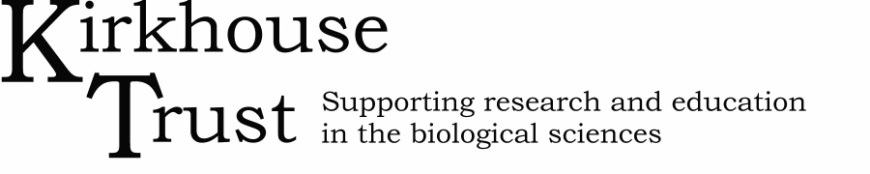 Student Progress Report Report:Please keep to the following report structure.Student:Signature: 	Name:			Date:			Principal Supervisor:Signature: 	Name:			Date:			Student Name:Date Submitted:Title of Research / Thesis:Qualification Type:(i.e. MSc / PhD)Institution:Supervisor Name(s)Reporting Period:Start: (MM/YYYY)Finish: (MM/YYYY)1. Objectives for the reporting period300 words maximum2. Summary of activities and progress madeProvide an update of your research achievements directly relating to your objectives for the reporting period:ActivitiesProgress3. Procedures and ResultsFor each of the above activities above please provide full details under the headings of Materials and Methods; Results; and Discussion. The results should be described in detail and include tables and figures (for example, gels resulting from H-PAGE) from the reporting period. Discussion of the results should also include details of any challenges and deviations from the experimental plan. The detail of these sections should be comparable to that in a scientific publication. Please compress all pictures, for example, of gels. If you are including a large number of pictures, please save them as appendices in a separate document(s). This will make it a lot easier to send the reports via email and take up less memory.4. Deviations from the work planIf the research activities have changed:Describe how and why, the work deviated from the original work plan.Indicate if the deviations had any negative consequences, and if yes what has been done to remedy this.Do you still expect to complete your research work in time to submit your thesis by your original completion date?5. ConclusionsExamine the results obtained and discuss what they infer, how they fit in with the project aims and what effect they have on your project going forward: 6. Notes / additional informationPlease note anything of relevance that has not been covered in this report:7. Plans for the next year8. Publications or presentations made that are related to this researchPlease provide details of any publications associated with your research, that you plan to submit for publication during the next year (if any):